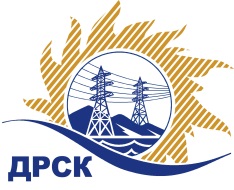 Акционерное Общество«Дальневосточная распределительная сетевая  компания»Протокол заседания Закупочной комиссии по вскрытию поступивших конвертовг. Благовещенск	Способ и предмет закупки: Закрытый электронный запрос цен на право заключения Договора на выполнение работ:  Мероприятия по строительству и реконструкции для технологического присоединения потребителей с Чигири Благовещенского района к сетчм 10/0,4 кВ  (закупка 2004 лот 1 р. 2.1.1.)Мероприятия по строительству и реконструкции для технологического присоединения потребителей г. Благовещенска и Благовещенского района (с. Чигири, с. Владимировка, с.Волково, с. Новотроицкое, с. Новопетровка, с. Марково) к сетям 10/0,4 кВ  (закупка 2005 лот 2 р. 2.1.1.)Мероприятия по строительству и реконструкции для технологического присоединения потребителей Тамбовского района (с.Николаевка, с. Тамбовка, с.Раздольное), потребителей Ивановского района (с.Ивановка) (закупка 2006 лот 3 р. 2.1.1.)Мероприятия по строительству и реконструкции для технологического присоединения потребителей г.Белогорск и Белогорского района (с. Васильевка, с.Междугранка, с.Возжаевка, с.Заречное, с.Лохвицы, с.Амурское, с.Чернетченко), Ромненского района (с.Святорусовка) к сетям 10/0,4 кВ (закупка 2007 лот 4 р. 2.1.1.) по результатам предварительного отбора на право заключения рамочного соглашения (закупка 129) Мероприятия по строительству и реконструкции для технологического присоединения потребителей на территории филиала "АЭС" (№578976).Плановая стоимость закупки:  Закупка 2004 лот 1 – 8 770 289,63 рублей без учета НДС (10 348 941,76 руб. с учетом НДС).Закупка 2005 лот 2 – 9 987 620,55  рублей без учета НДС (11 785 392,24 руб. с учетом НДС).Закупка 2006 лот 3 – 6 702 434,24 рублей без учета НДС (7 908 872,40 руб. с учетом НДС).Закупка 2007 лот 4 – 4 983 166,22 рублей без учета НДС (5 880 136,13 руб. с учетом НДС).ПРИСУТСТВОВАЛИ: члены постоянно действующей Закупочной комиссии АО «ДРСК» 2 уровняИнформация о результатах вскрытия конвертов:В адрес Организатора закупки поступило 14 (четырнадцать) заявок на участие в закупке, с которыми были размещены в электронном виде на Торговой площадке Системы www.b2b-energo.ru.Вскрытие конвертов было осуществлено в электронном сейфе организатора запроса предложений на Торговой площадке Системы www.b2b-energo.ru автоматически.Дата и время начала процедуры вскрытия конвертов с предложениями участников: 14:00 (время местное) 27.01.2016.Место проведения процедуры вскрытия конвертов с предложениями участников: Торговая площадка Системы www.b2b-energo.ruВ конвертах обнаружены предложения следующих участников запроса цен:Ответственный секретарь Закупочной комиссии 2 уровня АО «ДРСК»	М.Г. Елисееваисп.: Коврижкина Е.Ю.(4162) 397-280№ 300/УКС-В27.01.2016№п/пНаименование Участника закупки и его адресЦена предложения на участие в закупке без НДС, руб.Мероприятия по строительству и реконструкции для технологического присоединения потребителей с Чигири Благовещенского района к сетчм 10/0,4 кВ  (закупка 2004 лот 1 р. 2.1.1.)Мероприятия по строительству и реконструкции для технологического присоединения потребителей с Чигири Благовещенского района к сетчм 10/0,4 кВ  (закупка 2004 лот 1 р. 2.1.1.)Мероприятия по строительству и реконструкции для технологического присоединения потребителей с Чигири Благовещенского района к сетчм 10/0,4 кВ  (закупка 2004 лот 1 р. 2.1.1.)1ООО ФСК «Энергосоюз»г. Благовещенск, ул. Нагорная 19, а/я 18Цена: 8 770 289,63  руб. без учета НДС (10 348 641,76 руб. с учетом НДС). 2ООО «ЭнергоМакс»г. Благовещенск, ул. Больничная, 62Цена: 8 765 000,00  руб. без учета НДС (НДС не облагается). 3ООО «Энергострой»г. Благовещенск, с. Белогорье, ул. Призейская, 4Цена: 8 769 289,00  руб. без учета НДС (10 347 761,02  руб. с учетом НДС). Мероприятия по строительству и реконструкции для технологического присоединения потребителей г. Благовещенска и Благовещенского района (с. Чигири, с. Владимировка, с.Волково, с. Новотроицкое, с. Новопетровка, с. Марково) к сетям 10/0,4 кВ  (закупка 2005 лот 2 р. 2.1.1.)Мероприятия по строительству и реконструкции для технологического присоединения потребителей г. Благовещенска и Благовещенского района (с. Чигири, с. Владимировка, с.Волково, с. Новотроицкое, с. Новопетровка, с. Марково) к сетям 10/0,4 кВ  (закупка 2005 лот 2 р. 2.1.1.)Мероприятия по строительству и реконструкции для технологического присоединения потребителей г. Благовещенска и Благовещенского района (с. Чигири, с. Владимировка, с.Волково, с. Новотроицкое, с. Новопетровка, с. Марково) к сетям 10/0,4 кВ  (закупка 2005 лот 2 р. 2.1.1.)1ООО «АСЭСС»г. Благовещенск, ул. 50 лет Октября 228Цена: 9 970 000,00  руб. без учета НДС (11 764 460,00 руб. с учетом НДС). 2ООО ФСК «Энергосоюз»г. Благовещенск, ул. Нагорная 19, а/я 18Цена: 9 967 000,00  руб. без учета НДС (11 7691 060,00  руб. с учетом НДС). 3ООО «ЭнергоМакс»г. Благовещенск, ул. Больничная, 62Цена: 9 982 000,00  руб. без учета НДС (НДС не облагается). 4ООО «Энергострой»г. Благовещенск, с. Белогорье, ул. Призейская, 4Цена: 9 986 600,00  руб. без учета НДС (11 784 188,00  руб. с учетом НДС). Мероприятия по строительству и реконструкции для технологического присоединения потребителей Тамбовского района (с.Николаевка, с. Тамбовка, с.Раздольное), потребителей Ивановского района (с.Ивановка) (закупка 2006 лот 3 р. 2.1.1.)Мероприятия по строительству и реконструкции для технологического присоединения потребителей Тамбовского района (с.Николаевка, с. Тамбовка, с.Раздольное), потребителей Ивановского района (с.Ивановка) (закупка 2006 лот 3 р. 2.1.1.)Мероприятия по строительству и реконструкции для технологического присоединения потребителей Тамбовского района (с.Николаевка, с. Тамбовка, с.Раздольное), потребителей Ивановского района (с.Ивановка) (закупка 2006 лот 3 р. 2.1.1.)1ООО «АСЭСС»г. Благовещенск, ул. 50 лет Октября 228Цена: 6 692 000,00  руб. без учета НДС (7 896 560,00 руб. с учетом НДС). 2ООО ФСК «Энергосоюз»г. Благовещенск, ул. Нагорная 19, а/я 18Цена: 6 702 434,24  руб. без учета НДС (7 908 872,40  руб. с учетом НДС).3ООО «ЭнергоМакс»г. Благовещенск, ул. Больничная, 62Цена: 6 695 000,00  руб. без учета НДС (НДС не облагается). 4ООО «Энергострой»г. Благовещенск, с. Белогорье, ул. Призейская, 4Цена: 6 690 000,00  руб. без учета НДС (7 894 200,00  руб. с учетом НДС). Мероприятия по строительству и реконструкции для технологического присоединения потребителей г.Белогорск и Белогорского района (с. Васильевка, с.Междугранка, с.Возжаевка, с.Заречное, с.Лохвицы, с.Амурское, с.Чернетченко), Ромненского района (с.Святорусовка) к сетям 10/0,4 кВ (закупка 2007 лот 4 р. 2.1.1.)Мероприятия по строительству и реконструкции для технологического присоединения потребителей г.Белогорск и Белогорского района (с. Васильевка, с.Междугранка, с.Возжаевка, с.Заречное, с.Лохвицы, с.Амурское, с.Чернетченко), Ромненского района (с.Святорусовка) к сетям 10/0,4 кВ (закупка 2007 лот 4 р. 2.1.1.)Мероприятия по строительству и реконструкции для технологического присоединения потребителей г.Белогорск и Белогорского района (с. Васильевка, с.Междугранка, с.Возжаевка, с.Заречное, с.Лохвицы, с.Амурское, с.Чернетченко), Ромненского района (с.Святорусовка) к сетям 10/0,4 кВ (закупка 2007 лот 4 р. 2.1.1.)1ООО «АСЭСС»г. Благовещенск, ул. 50 лет Октября 228Цена: 4 966 036,14  руб. без учета НДС (5 859 922,64 руб. с учетом НДС). 2ООО ФСК «Энергосоюз»г. Благовещенск, ул. Нагорная 19, а/я 18Цена: 4 983 166,22  руб. без учета НДС (5 880 136,13  руб. с учетом НДС). 3ООО «Энергострой»г. Благовещенск, с. Белогорье, ул. Призейская, 4Цена: 4 970 000,00  руб. без учета НДС (5 864 600,00  руб. с учетом НДС). 